Translated version of Khan Academy.docxKhan Academy Khan Academy http://www.khanacademy.org/ http://www.khanacademy.org/ With over 3,400 videos on everything from arithmetic to physics, finance, and history and hundreds of skills to practice , we're on a mission to help you learn what you want, when you want, at your own pace. Con más de 3,400 vídeos en todo, desde la aritmética a la física, las finanzas, y la historia y cientos de habilidades para la práctica , estamos en una misión para ayudar a aprender lo que quiere, cuando quiere, a su propio ritmo. A free world-class education for anyone anywhere. Una educación gratuita de primer nivel para cualquier persona en cualquier lugar. The Khan Academy is an organization on a mission. La Academia Khan es una organización con una misión. We're a not-for-profit with the goal of changing education for the better by providing a free world-class education for anyone anywhere. Somos una organización sin fines de lucro con el objetivo de cambiar la educación para mejor proporcionando una educación de primera clase gratuita para cualquier persona en cualquier lugar. All of the site's resources are available to anyone. Todos los recursos del sitio están disponibles para cualquier persona. It doesn't matter if you are a student, teacher, home-schooler, principal, adult returning to the classroom after 20 years, or a friendly alien just trying to get a leg up in earthly biology. No importa si usted es un estudiante, profesor, hogar-escolar, el director, adulto que vuelve a las aulas después de 20 años, o un extranjero amistoso tratando de obtener una ventaja en la biología terrestre. The Khan Academy's materials and resources are available to you completely free of charge. Materiales y recursos de la Academia Khan están a su disposición de forma totalmente gratuita. How it works for students ¿Cómo funciona para los estudiantes Students can make use of our extensive video library, interactive challenges, and assessments from any computer with access to the web. Los estudiantes pueden hacer uso de nuestra extensa biblioteca de videos, retos interactivos y evaluaciones desde cualquier ordenador con acceso a la web. Complete custom self-paced learning tool Herramienta de aprendizaje a su propio ritmo personalizado completo A dynamic system for getting help Un sistema dinámico para obtener ayuda A custom profile, points, and badges to measure progress Un perfil personalizado, puntos, e insignias para medir el progreso Coaches, parents, and teachers Los entrenadores, padres y maestros Coaches, parents, and teachers have unprecedented visibility into what their students are learning and doing on the Khan Academy. Los entrenadores, los padres y los maestros tienen una visibilidad sin precedentes en lo que sus estudiantes están aprendiendo y haciendo en la Academia Khan. Ability to see any student in detail Capacidad de ver cualquier estudiante en detalle A real-time class report for all students Un informe de la clase en tiempo real para todos los estudiantes Better intelligence for doing targeted interventions Mejor inteligencia para hacer intervenciones específicas Over 3400 videos En 3400 vídeos Our library of videos covers K-12 math , science topics such as biology, chemistry, and physics , and even reaches into the humanities with playlists on finance and history . Nuestra colección de vídeos cubre K-12 matemáticas, los temas de ciencia como la biología, la química y la física, e incluso llega a las humanidades, con listas de reproducción en las finanzas y la historia. Each video is a digestible chunk, approximately 10 minutes long, and especially purposed for viewing on the computer. Cada vídeo es una parte digerible, a unos 10 minutos de duración, y sobre todo se propuso para su visualización en el ordenador. A world of skills to practice, with help along the way Un mundo de conocimientos a la práctica, con la ayuda en el camino Practice math at your own pace with our adaptive assessment environment. Practique matemáticas a su propio ritmo con nuestro entorno de evaluación adaptativa. You can start at 1+1 and work your way into calculus or jump right into whatever topic needs some brushing up. Usted puede comenzar en 1 +1 y su forma de trabajo en el cálculo o entrar de lleno en el tema que se necesita un poco de refrescar. 

Each problem is randomly generated, so you never run out of practice material. If you need a hint, every single problem can be broken down, step-by-step, with one click. If you need more help, you can always watch a related video. Cada problema se genera de forma aleatoria, por lo que nunca se quede sin material de práctica. Si necesita un consejo, cada problema se puede analizar, paso a paso, con un solo clic. Si necesitas más ayuda, siempre se puede ver una vídeo relacionado. Your stats, instantly Sus estadísticas, al instante Every time you work on a problem or watch a video, the Khan Academy remembers what you've learned and where you're spending your time. Cada vez que se trabaja en un problema o mira un video, la Academia Khan recuerda lo que has aprendido y dónde está gastando su tiempo. We keep all of this data private but expose powerful statistics to each user and their coaches. Guardamos todos estos datos privados, sino exponer las estadísticas de gran alcance para cada usuario y sus entrenadores. You get at-a-glance information about everything you've been learning and whether or not you've been hitting your goals. Usted obtener información en un vistazo de todo lo que has estado aprendiendo y si usted ha estado golpeando sus objetivos. 

You can drill all the way down from a bird's-eye view of your profile into each and every skill practice problem that you've ever worked on. Usted puede perforar hasta el fondo de una vista de pájaro de su perfil en cada problema la práctica habilidad que alguna vez has trabajado. You'll see real, hard data about your increasing mastery of math. Verás reales, los datos duros acerca de su creciente dominio de las matemáticas. A map of knowledge Un mapa del conocimiento The knowledge map shows all of our challenges, skills, and concepts. El mapa de conocimiento muestra todos nuestros retos, habilidades y conceptos. You can zoom in and out and pan around all the different skills and challenges, just like on a normal map. Puede acercar y alejar y desplazarse por las diferentes habilidades y retos, al igual que en un mapa normal. You can start working anywhere on the map, and the Khan Academy will suggest the best skills for you to work on. Usted puede comenzar a trabajar en cualquier lugar en el mapa, y la Academia Khan le sugerirá las mejores competencias para que pueda trabajar. We'll even remind you when you need a review. Es más, te recordamos cuando se necesita una revisión. 

As you zoom out of the knowledge map, you'll find our challenges , which combine the concepts from multiple smaller skills. Al alejar el mapa de conocimiento, usted encontrará nuestros desafíos, que combinan los conceptos de múltiples habilidades más pequeñas. Zooming all the way out of the map and completing all of our challenges is a sign of math mastery. El zoom completamente hacia fuera del mapa y completar todos nuestros desafíos es una señal de dominio de matemáticas. 

We're constantly adding new skills to be discovered. Estamos constantemente añadiendo nuevas habilidades por descubrir. Your classroom data...finally Sus datos aula ... en fin Teachers and coaches can access all of their students' data. Los profesores y entrenadores pueden acceder a todos los datos de sus alumnos. You can get a summary of class performance as a whole or dive into a particular student's profile to figure out exactly which topics are problematic. The class profile lets coaches glance at their dashboard and quickly figure out how to best spend their time teaching. Usted puede obtener un resumen de rendimiento de la clase en su conjunto o sumergirse en el perfil de un estudiante en particular para averiguar exactamente qué temas son problemáticas. El perfil de la clase permite entrenadores mirada a su panel de control y rápidamente averiguar cómo gastar mejor su tiempo a la enseñanza. 

We've put a lot of energy into making sure that the Khan Academy empowers teachers by giving them access to the data they should've had for years. Hemos puesto mucha energía en asegurarse de que la Academia Khan capacita maestros, dándoles acceso a los datos que deberían haber tenido durante años. You'll know instantly if a student is struggling in multiplying fractions ...or if she hit a streak and is now far ahead of the class. Usted sabrá al instante si un estudiante tiene dificultades en la multiplicación de fracciones ... o si se golpeó una racha y ahora está muy por delante de la clase. Badges worth bragging about Insignias valor de jactarse de We're full of game mechanics. Estamos llenos de la mecánica del juego. As soon as you log in, you'll start earning badges and points for learning. Tan pronto como se inicie sesión, puedes empezar a ganar insignias y puntos para el aprendizaje. The more you challenge yourself, the more bragging rights you'll get. Cuanto más te reto a ti mismo, más los derechos de fanfarronear obtendrás. 

We've heard of students spending hour after hour watching physics videos and 5th graders relentlessly tackling college-level math to earn Khan Academy badges. Hemos oído hablar de los estudiantes que pasan horas y horas viendo videos de física y 5to grado enfrentar sin descanso los de matemáticas a nivel universitario para ganar Khan Academy insignias. Some of the smaller badges are very easy, but the most legendary badges might require years of work. Algunas de las tarjetas más pequeñas son muy fáciles, pero los más legendarios insignias pueden requerir años de trabajo. A global classroom Un aula global You're joining millions of Khan Academy students from all over the world who learn at their own pace every single day. Usted está uniendo a millones de estudiantes de la Academia Khan de todo el mundo que aprenda a su propio ritmo diariamente. 
Feel free to read some of the inspirational stories shared by our global community, and we'd love if you shared yours. Siéntase libre de leer algunas de las historias inspiradoras compartidos por nuestra comunidad global, y nos encantaría si comparte la tuya. 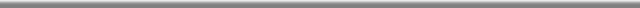 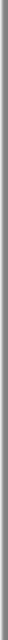 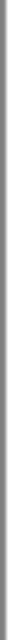 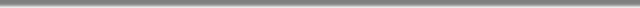 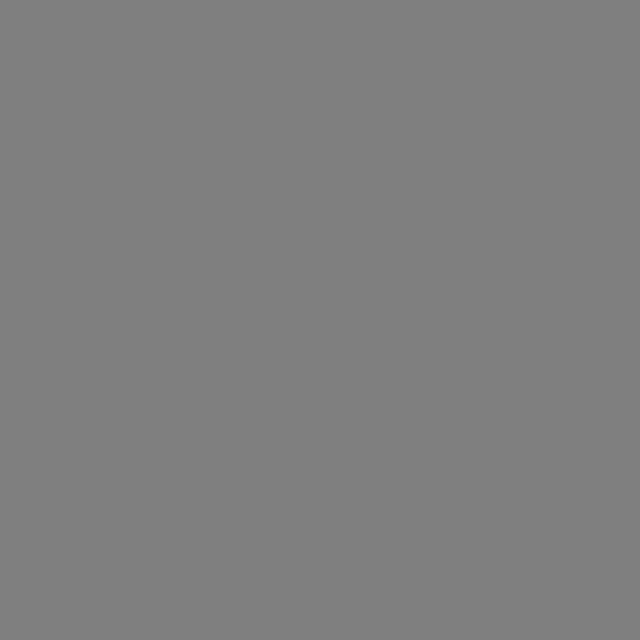 